Интеллектуально - творческое  занятие «Дорожная азбука» по правилам дорожного движения  для 7-8 классовЦели  и задачи:предупреждение детского дорожно-транспортного травматизма;организация внеклассной деятельности детей;развитие творческих способностей детей.Участники: Дети 13 – 14 лет (7- 8-й класс). Все делятся на 2 команды.Оборудование: два  дорожных знака, разрезанных на 9-12  частей; бумага; карандаши; наборы табличек, карточки с заданиями; цветные жетоны,  клей.Ход мероприятияВоспитатель: “Дорогие ребята, сегодня мы проводим игру по правилам дорожного движения «Дорожная азбука». С каждым днем на наших дорогах появляется все больше и больше автомобилей. Высокие скорости и интенсивность движения требуют от водителей и пешеходов быть очень внимательными.Дисциплина, осторожность и соблюдение правил дорожного движения водителями и пешеходами – основа безопасного движения на улице.Данные статистики неутешительны:В 2019 году в результате дорожных аварий в России погибли 794 ребёнка в возрасте до 18 лет, ещё более 27 тыс. несовершеннолетних получили различные травмы. Об этом сообщает ГИБДД. Согласно данным, которые приводит РИА Новости, большинство детей (721) погибли из-за нарушения водителями правил дорожного движения.Всего в 2019 году произошло 24 820 тыс. аварий с участием детей.В нашей стране ведётся систематическая работа по профилактике ДТП. И сейчас мы проверим наши знания правил дорожного движения. Ведущий:  1 конкурс для поэтов.Представитель каждой команды сочиняет стихотворение, и в конце игры мы дадим слово нашим поэтам.Слова для первой команды - «каток», «свисток», «мостовой», «постовой».                                                                                                                    ( 1.На мостовой стоял постовой     свистнул в свисток, погрозил мне рукой,    я не заметил его лица, пошел на каток и упал как с моста.                                                                        2.Шёл я с папой на каток по мостовой  и услышал,  как свистит в свисток нам постовой.)Слова для второй команды – «мотор», «светофор», «пешеход», «переход».                                                                                                                   (1.На перекрёстке светофор мигнул "зелёным" пешеходу. Водитель заглушил мотор и все пошли по переходу.2. Человек завел мотор, посмотрел на светофор.  Видит чешет пешеход на красный свет на переход)Ведущий:    2 конкурс“Азбука дорог”У вас в конвертах набор дорожных знаков, тот знак, о котором я читаю загадку вам нужно показать жюри.4 КонкурсВедущий:  Если случается дорожно-транспортное происшествие, или человеку стало плохо, мы должны уметь оказать первую медицинскую помощь “Скорая помощь”У каждой команды по 3 карточки с вопросами и вариантами ответов , вам необходимо выбрать правильный ответ. И перечень предметов и лекарственных средств, из которых командам надо «собрать» аптечку и объяснить для чего используется.К 1.Какое средство для автомобильной аптечки можно применить для уменьшения боли при переломе?1. Валидол.2. Анальгин и охлаждающий пакет-контейнер.3. Энтеродез
к.2Какое лекарственное средство можно использовать в качестве дезинфицирующего средства при капиллярном кровотечении?1. Подорожник, берёзовый лист.2. Корень валерианы, цветы ландыша.3. Листья мать-и-мачехи.К.3Как оказать помощь пострадавшему при болях в области сердце?1. Дать принять одну таблетку анальгина или аспирина.2. Дать понюхать нашатырный спирт.3. Дать принять под язык таблетку валидола или нитроглицерина, дать внутрь 15 капель корвалола в 50 мл. воды.К. 4Для чего в автомобильной аптечке предназначен 10% водный раствор аммиака (нашатырный спирт). .1. Для обработки ран.2. Для наложения согревающего компресса.3. Для вдыхания при обмороке и угаре.И каждой команде задание: «Собери дорожную аптечку». ( убрать не нужное)Бинт стерильный, зубная паста,  термометр, столовые приборы, валокардин,  настойка йода, ингалипт, записная книжка, мобильный телефон, жгут резиновый, ленточка, уголь активированный, аспирин, спички, компас.5 конкурсКонкурс с капитанами  команд,  кто быстрее соберёт разрезанный дорожный знак, получит наибольшее количество баллов. ( В этом задании используется любой дорожный знак, разрезанный на несколько частей). дополнительный балл за разъяснение знака.Ведущий:  Пока капитаны  выполняют очередное задания, остальные ребята  подскажут пешеходам и водителям, как правильно поступить в предложенных ситуациях.А). Куда поедет машина и что должна сделать девочка, чтобы встретиться с подругой.дойти до перехода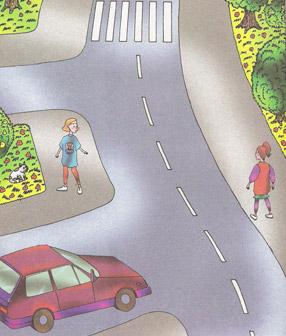 Б).   В каком порядке должны поехать участники дорожного движения: велосипед – автомобиль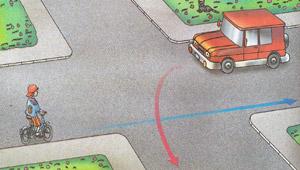  легковой – велосипед – грузовой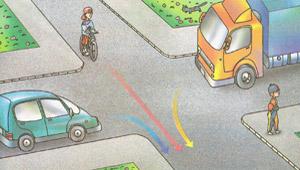  велосипед – трамвай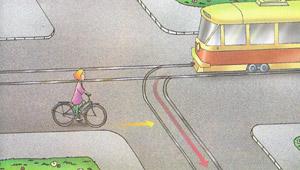 Ведущий:  А сейчас слово капитанам. Какой знак они собрали?Ведущий:  Пока жюри подводит итоги игры – мы   проведем игру на внимание – “Светофор”.Красный свет – ученики тихо стоят.Желтый свет – ученики хлопают в ладони.Зеленый свет – топают ногами.А сейчас слово жюри.Заключительная часть.Подведение итогов. Награждение команд.Памятка при переходе дорогиУмей не только видеть, но и слышать улицу.Обращай внимание на сигналы автомобиля (указатели поворота, заднего хода, тормоза)Контролируй свои движения:поворот головы для осмотра дороги,остановку для пропуска автомобиля.Запомни!!! Не перебегай улиц и дорог перед близко движущимся транспортом – это очень опасно для жизниПомните!!! Ни одно даже самое важное дело не стоит вашей жизни!!!Стародубцева И.И.1. Что за знак такой висит?
- «Стоп!» - машинам он велит. -
Переход, идите смело
По полоскам черно-белым.
(Пешеходный переход)
2.Эй, водитель, осторожно!Ехать быстро не возможно,Знают люди все на свете:в этом месте ходят… дети3 На машинах здесь, друзья,Ехать никому нельзя, 3 Конкурс “Нарисуй дорожный знак ”Придумайте свой дорожный знак их и расскажите о его назначении.